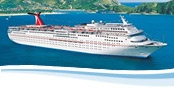 Complete the registration below and return with deposit.(Fold and detach along line)